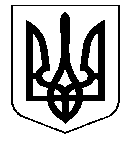             ПРОЕКТУКРАЇНАНОСІВСЬКА  МІСЬКА  РАДАНОСІВСЬКОГО  РАЙОНУ  ЧЕРНІГІВСЬКОЇ  ОБЛАСТІВИКОНАВЧИЙ  КОМІТЕТР І Ш Е Н Н Я      листопада  2019 року	м. Носівка	№Про  графік роботи  та прийому громадян у Центрі  надання адміністративних послуг Носівської міської ради   Відповідно до статей 37-1, 38, 53 Закону України «Про місцеве самоврядування в Україні» положень Конституції України, статей 38, 54, Закон України «Про надання адміністративних послуг», виконавчий комітет міської ради  вирішив:Погодити  графік роботи Центру надання адміністративних послуг Носівської міської ради в новій редакції (додаток 1).Погодити  графік роботи сектору «Територіальний підрозділ відділу з питань організації надання адміністративних послуг» (додаток 2).Подати проект рішення з даного питання на розгляд постійних комісій та сесії міської ради. Контроль за виконанням цього рішення покласти на першого заступника міського голови з питань діяльності виконавчих органів              О. Яловського.Міський голова                                                                         В.ІГНАТЧЕНКО                                                                                                                                                                      Додаток 1                                                                                                до рішення виконавчого комітету                                                                                від___.11.2019 року   №____Графік роботи Центру надання адміністративних послуг Носівської міської ради:Понеділок     -       8.00 до 17.00Вівторок        -       8.00 до 17.00Середа           -       8.00 до 17.00Четвер           -       8.00 до 20.00П’ятниця       -       8.00 до 16.00                                       Без перерви на обід                                       Вихідні: субота, неділя Начальник ЦНАПу                                                                    С.РИБАЧКО                                                                                                                                                                                                                                                                           Додаток 1                                                                                                до рішення виконавчого комітету                                                                                від___.11.2019 року   №____  Графік роботи сектору «Територіальний підрозділ відділу з питань організації надання адміністративних послуг» (с.Володькова Дівиця, вул.Центральна, 79)Понеділок      -      8.00 до 17.00Вівторок        -      8.00 до 17.00Середа           -      8.00 до 17.00Четвер           -      8.00 до 20.0 0П’ятниця       -      8.00 до 16.00Без перерви на обідВихідні: субота, неділяНачальник ЦНАПу                                                                    С.РИБАЧКО